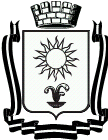 ДУМАГОРОДА-КУРОРТА КИСЛОВОДСКАСТАВРОПОЛЬСКОГО КРАЯР Е Ш Е Н И Е« 27 »  марта  2015г.              город-курорт Кисловодск                      № 39-415О признании утратившим силу решения Думы города-курорта Кисловодска от 26.10.2012 №139-412 «Об утверждении Порядка предоставления земельных участков на территории города-курорта Кисловодска для целей, не связанных со строительством»Руководствуясь Земельным кодексом Российской Федерации, федеральными законами Российской Федерации от 06.10.2003 №131-ФЗ «Об общих принципах организации местного самоуправления в Российской Федерации», от 23.06.2014 №171-ФЗ «О внесении изменений в Земельный кодекс Российской Федерации и отдельные законодательные акты Российской Федерации», законом Ставропольского края от 02.03.2005 №12-кз «О местном самоуправлении в Ставропольском крае», Уставом городского округа города-курорта Кисловодска, Дума города-курорта Кисловодска РЕШИЛА: 1. Признать утратившими силу:1.1. решение Думы города-курорта Кисловодска от 26.10.2012 №139-412 «Об утверждении Порядка предоставления земельных участков на территории города-курорта Кисловодска для целей, не связанных со строительством»;1.2. решение Думы города-курорта Кисловодска от 31.05.2013 №83-413 «О внесении изменений в решение Думы города-курорта Кисловодска от 26.10.2012 №139-412 «Об утверждении Порядка предоставления земельных участков на территории города-курорта Кисловодска для целей, не связанных со строительством»;1.3. решение Думы города-курорта Кисловодска от 31.01.2014 №02-414«О внесении изменений в решение Думы города-курорта Кисловодска от 26.10.2012 №139-412 «Об утверждении Порядка предоставления земельных участков на территории города-курорта Кисловодска для целей не связанных со строительством»;1.4. решение Думы города-курорта Кисловодска от 25.07.2014 №116-414 «О внесении изменений в решение Думы города-курорта Кисловодска от 26.10.2012 №139-412 «Об утверждении Порядка предоставления земельных участков на территории города-курорта Кисловодска для целей не связанных со строительством».2. Рекомендовать администрации города-курорта Кисловодска в случае утверждения до вступления в силу Федерального закона от 23.06.2014 №171-ФЗ «О внесении изменений в Земельный кодекс Российской Федерации и отдельные законодательные акты Российской Федерации» схемы расположения земельного участка на кадастровом плане или кадастровой карте территории в целях его предоставления для целей, не связанных со строительством, осуществлять предоставление такого земельного участка в соответствии со статьей 34 Земельного кодекса Российской Федерации (в редакции, действовавшей до дня вступления в силу Федерального закона от 23.06.2014 №171-ФЗ «О внесении изменений в Земельный кодекс Российской Федерации и отдельные законодательные акты Российской Федерации»), но не позднее 1 января 2018 года.3. Опубликовать настоящее решение в муниципальных средствах массовой информации.4. Настоящее решение вступает в силу со дня официального опубликования.5. Исполнение настоящего решения возложить на комитет имущественных отношений администрации города-курорта Кисловодска (заместитель Главы администрации города-курорта - председатель Комитета Л.В. Нелинова), контроль исполнения настоящего решения возложить на постоянную комиссию Думы города-курорта Кисловодска по управлению муниципальной собственностью (председатель А.Г. Лукьянов).Глава города-курорта Кисловодска 	                                                           С.Г. Финенко 